COLEGIO DE BACHILLERES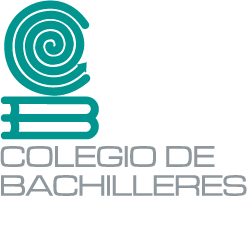 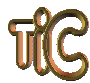 TECNOLOGÍAS DE LA INFORMACIÓN Y LA COMUNICACIÓN 3TAREA CLASE 2. CORTE 1. INSUMO4Nombre:   Plantel:   Nuevos neologismosLos japoneses llaman tsundoku a comprar un libro y no leerlo. La frustración y el enfado que te provoca que alguien con quien has quedado llegue tarde y te toque esperarle se dice iktsuarpok en Groenlandia. En Francia utilizan la palabra Dépaysement para describir el sentimiento de estar en un país ajeno, y los alemanes dicen waldeinsamkeit para describir la sensación de estar solo en el bosque. Invéntate neologismos (palabras nuevas) que describan estas cosas para las que no existen palabras (al menos en nuestro idioma). Por ejemplo, perder el tiempo viendo videos de gatitos: ProCATStinar1) La sensación que te produce ir a comer deliciosamente, a casa de tu abuela (tu tía, tu amigo[a], tu novia, tu restaurante favorito) después de haber comido en la semana solo pasta y arroz:2) La cara que le queda a una persona que va a una cita a ciegas y descubre que la foto del perfil de Facebook es puro Photoshop:3)  El olor del suéter (abrigo, chamarra, bufanda) cuando llevas muuucho tiempo usándolo y lo has llevado a fiestas y antros en dónde fuman, comen fritangas, venden bebidas, etcétera y por alguna razón no lo has lavado:4) Comprobar cada 2 minutos si la persona que te gusta ‹‹está en línea›› en el Whatsapp:5) El miedo que te queda en el cuerpo cuando te despiertas a mitad de la noche por una pesadilla y no tienes a nadie a quien abrazar: 6) El odio infinito que sientes cuando has invertido horas con una persona que al parecer sí quería contigo, pero cuando decides lanzarte te dice que has confundido las cosas y solo quiere que sean amigos:Comparte tus nuevas palabras con el mundo.En cuánto veas la oportunidad mételas en un tuit o en un comentario de Facebook y/o Instagram, etcétera.Sí alguien te pregunta que es eso, cuéntale la definición, a ver si consigues que terminen adoptándola. Compruébalo al final del semestre escribiéndolas en el buscador 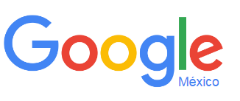 